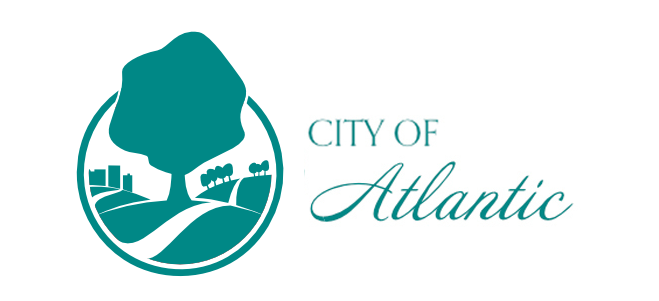                APPLICATION FOR STREET CLOSING PERMIT                                                    To enable you to close or block off a street for a neighborhood or special event, the Atlantic City Council must first give approval.  City Council meets the first and third Wednesday of each month.  Please submit application to Clerk’s Office prior to 5 p.m. on Thursday preceding the Council meeting.APPLICANT’S NAME:  ____________________________________________________________________________ADDRESS:   ____________________________________________________________________________________PHONE:  ______________________________________CELL:  ___________________________________________EMAIL ADDRESS:  _______________________________________________________________________________CONTACT NAME (IF DIFFERENT THAN APPLICANT) ____________________________________________________CONTACT PHONE: _____________________________ CELL: ____________________________________________CONTACT EMAIL: ______________________________________________________________________________PURPOSE OF STREET CLOSURE:  ___________________________________________________________________AREA TO BE CLOSED:  _______________________________________________________________________DATE & TIME OF CLOSURE:  ______________________________________________________________________NUMBER OF CONES NEEDED: _____________________ ($15 EACH)  TOTAL PRICE: ________________________NUMBER OF BARRICADES NEEDED: ________________ ($75 EACH) TOTAL PRICE: ________________________ADDRESS WHERE CONES/BARRICADES SHOULD BE DROPPED OFF:  ___________________________________________________________________________________________________________________________________                               Cones/Barricades will be picked up at the same location the next working day following street closure.  Any cones/barricades found damaged or missing will be charged to applicant at replacement cost.By signing the above agreement, I agree to hold harmless and indemnify the City of Atlantic from all incidents and/or injuries incurred during the above event.SIGNATURE:_______________________________________________________DATE:__________________________________                                                                        FOR OFFICE USE ONLYAmount Paid: _________________________Date _____________________ Cash/Check/Credit Card                                City Council Approval/Denial: __________________ Date: ________________CC Police/Streets/Fire/County Dispatch 